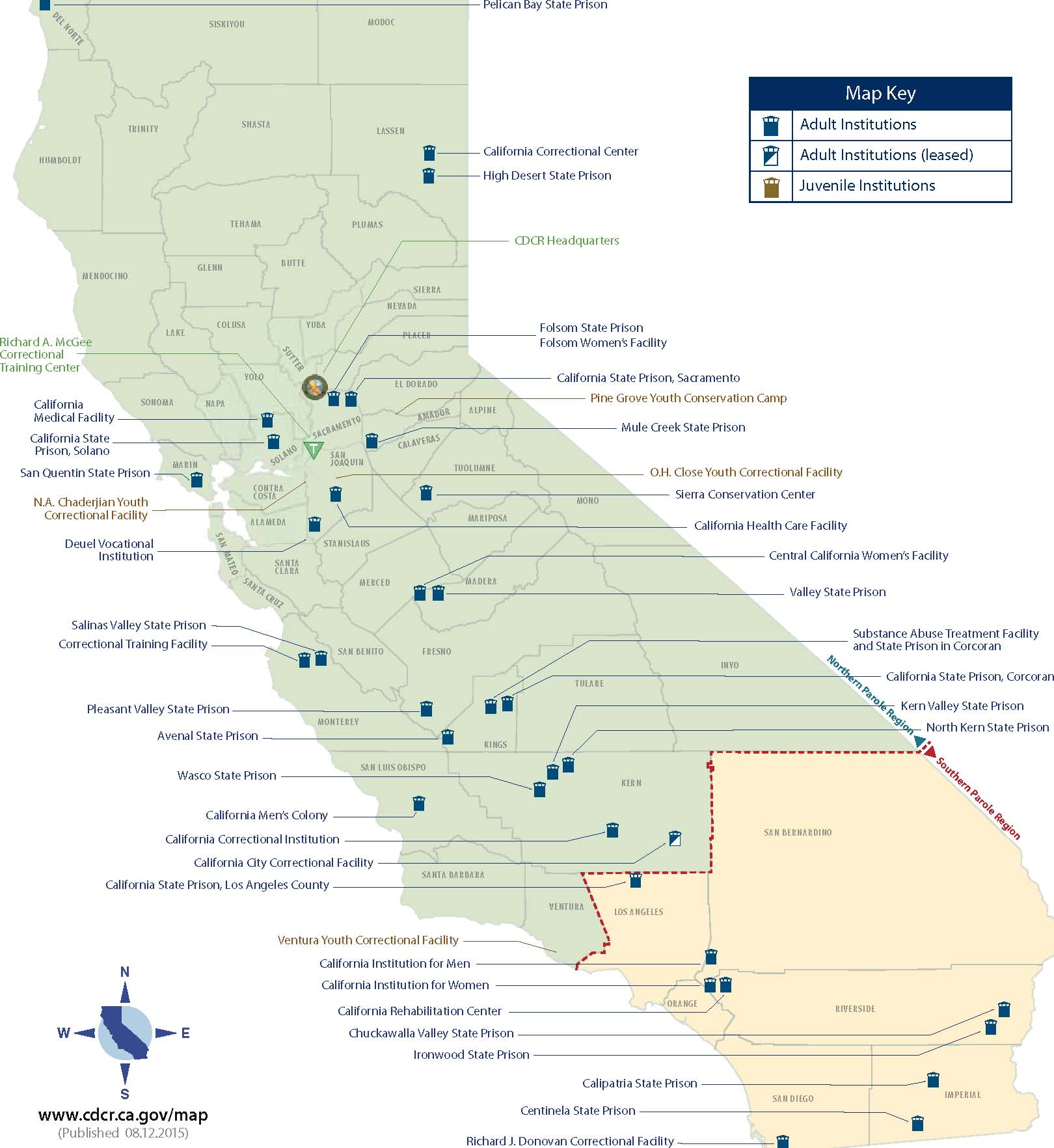 Figure  California map of California State Institutions and Facilities